UNDERGRADUATE CURRICULUM COMMITTEE (UCC)
PROPOSAL FORM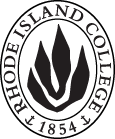 Cover page	scroll over blue text to see further important instructions: [if not working select “COMMents on rollover” in your Word preferences under view] please read these.N.B. ALL numbered categories in section (A) must be completed. Please do not use highlight to select choices within a category but simply delete the options that do not apply to your proposal (e.g. in A.2 if this is a course revision proposal, just delete the creation and deletion options and the various program ones, so it reads “course revision”) Do not delete any of the numbered categories—if they do not apply leave them blank. If there are no resources impacted please put “none” in each A. 7 category.Program Proposals   Complete only what is relevant to your proposal. Delete section C  if not needed. PLease add in the 2020 CIP number for MAJOR revisions or new programs in C. 2; these can be found at https://nces.ed.gov/ipeds/cipcode/browse.aspx?y=56 consult with Institutional research to be sure you select the correct one.* If answered YES to either of these questions will need to inform Institutional Research and get their acknowledgement on the signature page.D. SignaturesChanges that affect General Education in any way MUST be approved by ALL Deans and COGE Chair.Changes that directly impact more than one department/program MUST have the signatures of all relevant department chairs, program directors, and their relevant dean (e.g. when creating/revising a program using courses from other departments/programs). Check UCC manual 4.2 for further guidelines on whether the signatures need to be approval or acknowledgement.Proposals that do not have appropriate approval signatures will not be considered. Type in name of person signing and their position/affiliation.Send electronic files of this proposal and accompanying catalog copy to curriculum@ric.edu to the current Chair of UCC. Check UCC website for due dates. Do NOT convert to a .pdf.D.1. Approvals: required from programs/departments/deans who originate the proposal. THESE may include multiple departments, e.g., for joint/interdisciplinary proposals. A.1. Course or programINGOS CuS and MINORINGOS CuS and MINORINGOS CuS and MINORINGOS CuS and MINORReplacing A. 1b. Academic unitFaculty of Arts and SciencesFaculty of Arts and SciencesFaculty of Arts and SciencesFaculty of Arts and SciencesA.2. Proposal typeProgram:  revision Program:  revision Program:  revision Program:  revision A.3. OriginatorRobyn LindeHome departmentPolitical SciencePolitical SciencePolitical ScienceA.4. Context and Rationale Note: Must include additional information in smart tip for all new programsWe would like to add two newly-created POL courses to the list of restricted electives for both the INGOS CUS and Minor programs (and can delete one that POL is deleting in another proposal). These additional courses will be POL 240 Model United Nations and POL 340 Global Politics and Film which have both been run before as topics courses and will work well to allow our students to experience slightly different skill sets. POL 240, Model United Nations, provides students with an in-depth understanding of a key international institution and one not covered with this depth in existing course work. Students develop multiple transferable skills, including ethical reasoning, critical thinking, global understanding, research fluency, written communication, oral communication, collaborative work, civic knowledge, global competence. POL 340, Global Politics and Film, introduces alternative theories of international relations not discussed in other course work, including Neo-Marxism, Queer Theory, and Environmentalism. Skillsets developed in this course include ethical reasoning, critical thinking, global understanding, written communication, civic knowledge, and global competence.  ANTH 327 and GLOB were both deleted last year but were missed in this list of restricted electives, so that is also being corrected, as well as a note at the close of each program description to warn students about potential hidden prerequisites in the interdisciplinary choices.We would like to add two newly-created POL courses to the list of restricted electives for both the INGOS CUS and Minor programs (and can delete one that POL is deleting in another proposal). These additional courses will be POL 240 Model United Nations and POL 340 Global Politics and Film which have both been run before as topics courses and will work well to allow our students to experience slightly different skill sets. POL 240, Model United Nations, provides students with an in-depth understanding of a key international institution and one not covered with this depth in existing course work. Students develop multiple transferable skills, including ethical reasoning, critical thinking, global understanding, research fluency, written communication, oral communication, collaborative work, civic knowledge, global competence. POL 340, Global Politics and Film, introduces alternative theories of international relations not discussed in other course work, including Neo-Marxism, Queer Theory, and Environmentalism. Skillsets developed in this course include ethical reasoning, critical thinking, global understanding, written communication, civic knowledge, and global competence.  ANTH 327 and GLOB were both deleted last year but were missed in this list of restricted electives, so that is also being corrected, as well as a note at the close of each program description to warn students about potential hidden prerequisites in the interdisciplinary choices.We would like to add two newly-created POL courses to the list of restricted electives for both the INGOS CUS and Minor programs (and can delete one that POL is deleting in another proposal). These additional courses will be POL 240 Model United Nations and POL 340 Global Politics and Film which have both been run before as topics courses and will work well to allow our students to experience slightly different skill sets. POL 240, Model United Nations, provides students with an in-depth understanding of a key international institution and one not covered with this depth in existing course work. Students develop multiple transferable skills, including ethical reasoning, critical thinking, global understanding, research fluency, written communication, oral communication, collaborative work, civic knowledge, global competence. POL 340, Global Politics and Film, introduces alternative theories of international relations not discussed in other course work, including Neo-Marxism, Queer Theory, and Environmentalism. Skillsets developed in this course include ethical reasoning, critical thinking, global understanding, written communication, civic knowledge, and global competence.  ANTH 327 and GLOB were both deleted last year but were missed in this list of restricted electives, so that is also being corrected, as well as a note at the close of each program description to warn students about potential hidden prerequisites in the interdisciplinary choices.We would like to add two newly-created POL courses to the list of restricted electives for both the INGOS CUS and Minor programs (and can delete one that POL is deleting in another proposal). These additional courses will be POL 240 Model United Nations and POL 340 Global Politics and Film which have both been run before as topics courses and will work well to allow our students to experience slightly different skill sets. POL 240, Model United Nations, provides students with an in-depth understanding of a key international institution and one not covered with this depth in existing course work. Students develop multiple transferable skills, including ethical reasoning, critical thinking, global understanding, research fluency, written communication, oral communication, collaborative work, civic knowledge, global competence. POL 340, Global Politics and Film, introduces alternative theories of international relations not discussed in other course work, including Neo-Marxism, Queer Theory, and Environmentalism. Skillsets developed in this course include ethical reasoning, critical thinking, global understanding, written communication, civic knowledge, and global competence.  ANTH 327 and GLOB were both deleted last year but were missed in this list of restricted electives, so that is also being corrected, as well as a note at the close of each program description to warn students about potential hidden prerequisites in the interdisciplinary choices.We would like to add two newly-created POL courses to the list of restricted electives for both the INGOS CUS and Minor programs (and can delete one that POL is deleting in another proposal). These additional courses will be POL 240 Model United Nations and POL 340 Global Politics and Film which have both been run before as topics courses and will work well to allow our students to experience slightly different skill sets. POL 240, Model United Nations, provides students with an in-depth understanding of a key international institution and one not covered with this depth in existing course work. Students develop multiple transferable skills, including ethical reasoning, critical thinking, global understanding, research fluency, written communication, oral communication, collaborative work, civic knowledge, global competence. POL 340, Global Politics and Film, introduces alternative theories of international relations not discussed in other course work, including Neo-Marxism, Queer Theory, and Environmentalism. Skillsets developed in this course include ethical reasoning, critical thinking, global understanding, written communication, civic knowledge, and global competence.  ANTH 327 and GLOB were both deleted last year but were missed in this list of restricted electives, so that is also being corrected, as well as a note at the close of each program description to warn students about potential hidden prerequisites in the interdisciplinary choices.A.5. Student impactMust include to explain why this change is being made?Expanding list of restricted electives to introduce new and useful skills within the minor and CUS.Expanding list of restricted electives to introduce new and useful skills within the minor and CUS.Expanding list of restricted electives to introduce new and useful skills within the minor and CUS.Expanding list of restricted electives to introduce new and useful skills within the minor and CUS.Expanding list of restricted electives to introduce new and useful skills within the minor and CUS.A.6. Impact on other programs None. None. None. None. None. A.7. Resource impactFaculty PT & FT: nonenonenonenoneA.7. Resource impactLibrary:nonenonenonenoneA.7. Resource impactTechnologynonenonenonenoneA.7. Resource impactFacilities:nonenonenonenoneA.8. Semester effectiveFall 2023 A.9. Rationale if sooner than next Fall A.9. Rationale if sooner than next FallA.10. INSTRUCTIONS FOR CATALOG COPY:  Use the Word copy versions of the catalog sections found on the UCC Forms and Information page. Cut and paste into a single file ALL the relevant pages from the college catalog that need to be changed. Use tracked changes feature to show how the catalog will be revised as you type in the revisions. If totally new copy, indicate where it should go in the catalog. If making related proposals a single catalog copy that includes all changes is preferred. Send catalog copy as a separate single Word file along with this form.A.10. INSTRUCTIONS FOR CATALOG COPY:  Use the Word copy versions of the catalog sections found on the UCC Forms and Information page. Cut and paste into a single file ALL the relevant pages from the college catalog that need to be changed. Use tracked changes feature to show how the catalog will be revised as you type in the revisions. If totally new copy, indicate where it should go in the catalog. If making related proposals a single catalog copy that includes all changes is preferred. Send catalog copy as a separate single Word file along with this form.A.10. INSTRUCTIONS FOR CATALOG COPY:  Use the Word copy versions of the catalog sections found on the UCC Forms and Information page. Cut and paste into a single file ALL the relevant pages from the college catalog that need to be changed. Use tracked changes feature to show how the catalog will be revised as you type in the revisions. If totally new copy, indicate where it should go in the catalog. If making related proposals a single catalog copy that includes all changes is preferred. Send catalog copy as a separate single Word file along with this form.A.10. INSTRUCTIONS FOR CATALOG COPY:  Use the Word copy versions of the catalog sections found on the UCC Forms and Information page. Cut and paste into a single file ALL the relevant pages from the college catalog that need to be changed. Use tracked changes feature to show how the catalog will be revised as you type in the revisions. If totally new copy, indicate where it should go in the catalog. If making related proposals a single catalog copy that includes all changes is preferred. Send catalog copy as a separate single Word file along with this form.A.10. INSTRUCTIONS FOR CATALOG COPY:  Use the Word copy versions of the catalog sections found on the UCC Forms and Information page. Cut and paste into a single file ALL the relevant pages from the college catalog that need to be changed. Use tracked changes feature to show how the catalog will be revised as you type in the revisions. If totally new copy, indicate where it should go in the catalog. If making related proposals a single catalog copy that includes all changes is preferred. Send catalog copy as a separate single Word file along with this form.A.10. INSTRUCTIONS FOR CATALOG COPY:  Use the Word copy versions of the catalog sections found on the UCC Forms and Information page. Cut and paste into a single file ALL the relevant pages from the college catalog that need to be changed. Use tracked changes feature to show how the catalog will be revised as you type in the revisions. If totally new copy, indicate where it should go in the catalog. If making related proposals a single catalog copy that includes all changes is preferred. Send catalog copy as a separate single Word file along with this form.A.11. List here (with the relevant urls), any RIC website pages that will need to be updated (to which your department does not have access) if this proposal is approved, with an explanation as to what needs to be revised:A.11. List here (with the relevant urls), any RIC website pages that will need to be updated (to which your department does not have access) if this proposal is approved, with an explanation as to what needs to be revised:A.11. List here (with the relevant urls), any RIC website pages that will need to be updated (to which your department does not have access) if this proposal is approved, with an explanation as to what needs to be revised:A.11. List here (with the relevant urls), any RIC website pages that will need to be updated (to which your department does not have access) if this proposal is approved, with an explanation as to what needs to be revised:A.11. List here (with the relevant urls), any RIC website pages that will need to be updated (to which your department does not have access) if this proposal is approved, with an explanation as to what needs to be revised:A.11. List here (with the relevant urls), any RIC website pages that will need to be updated (to which your department does not have access) if this proposal is approved, with an explanation as to what needs to be revised:Old (for revisions only)New/revisedC.1. Enrollments Must be completed.30 combined CUS/Minor30 combined CUS/MinorC. 2. 2020 CIP number30.2001  for both30.2001 for bothC.3. Admission requirementsC.4. Retention requirementsC.5. Course requirements for each program option. Show the course requirements for the whole program here.INGOS CUSPOL 203 Global Politics (4)INGO 200 Community Engagement (4)INGO 300 International NGOs and Nonprofits (4)INGO 301 Global Development (4)Restricted Elective  from (3-4)ANTH 325, ANTH 327, ANTH 329, ANTH 343, FREN 313, GEOG 337, GLOB 356, HIST 236, HIST 241, HIST 242, HIST 348, NPST 300, POL 300, POL 301, POL 303, POL 341, POL 344, POL 347, POL 348, POL 354, PORT 304, PORT 305, SOC 302 and SPAN 313. Other electives may be allowed with permission of the director.INGO 303 Pre-Internship Seminar (1)     -Or-INGO 305 Professional Development in INGOS (1)*INGO 304 Internship in INGOS (3)** *Students may take either INGO 303 or 305INGOS MinorPOL 203 Global Politics (4)INGO 200 Community Engagement (4)INGO 300 International NGOs and Nonprofits (4)INGO 301 Global Development (4)Restricted Elective from (3-4)ANTH 325, ANTH 327, ANTH 329, ANTH 343, FREN 313, GEOG 337, GLOB 356, HIST 236, HIST 241, HIST 242, HIST 348, NPST 300, POL 300, POL 301, POL 303, POL 341, POL 342, POL 344, POL 347, POL 348, POL 354, PORT 304, PORT 305, SOC 302 and SPAN 313. Other electives may be allowed with permission of the director.INGOS CUSPOL 103 Global Politics (4)INGO 200 Community Engagement (4)INGO 300 International NGOs and Nonprofits (4)INGO 301 Global Development (4)Restricted Elective  from (3-4)ANTH 325, ANTH 329, ANTH 343, FREN 313, GEOG 337, HIST 236, HIST 241, HIST 242, HIST 348, NPST 300, POL 240, POL 300, POL 301, POL 303, POL 340, POL 341, POL 344, POL 347, POL 348, POL 354, PORT 304, PORT 305, SOC 302 and SPAN 313. Other electives may be allowed with permission of the director.INGO 303 Pre-Internship Seminar (1)     -Or-INGO 305 Professional Development in INGOS (1)*INGO 304 Internship in INGOS (3)** *Students may take either INGO 303 or 305INGOS MinorPOL 103 Global Politics (4)INGO 200 Community Engagement (4)INGO 300 International NGOs and Nonprofits (4)INGO 301 Global Development (4)Restricted Elective from (3-4)ANTH 325, ANTH 329, ANTH 343, FREN 313, GEOG 337, HIST 236, HIST 241, HIST 242, HIST 348, NPST 300, POL 240, POL 300, POL 301, POL 303, POL 340, POL 341, POL 344, POL 347, POL 348, POL 354, PORT 304, PORT 305, SOC 302 and SPAN 313. Other electives may be allowed with permission of the director.C.6. Credit count for each program optionCUS minor 23-24Minor 19-20CUS 23-24Minor 19-20C.7. Program Accreditation (if relevant)N/AC.8 Is it possible that the program will be more than 50% online (includes hybrid)?*NONOC.9 Will any classes be offered at sites other than RIC campus or the RI Nursing Ed. Center?*NONOC. 10. Do these revisions reflect more than 25% change to the program?* NONOC.11.  Program goalsNeeded for all new programsC.12.  Other changes if anyAdd a note to the end of each program to state: The interdisciplinary courses have prerequisites, which may need to be met, or in some cases, it is possible to enroll by consent if requested. See advisor.NamePosition/affiliationSignatureDateRobyn LindeProgram Director of INGOS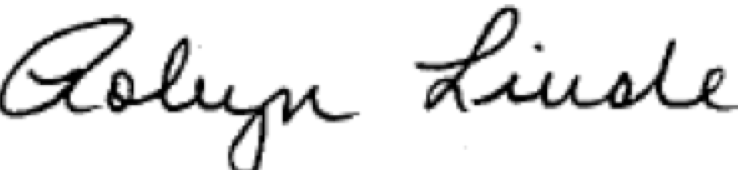 11/14/22Michelle Brophy-BaermannChair of Political Science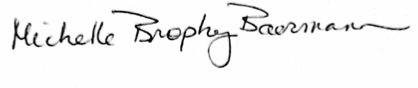 11/14/22Earl SimsonDean of FAS*Approved by e-mail12/12/22